ApplicationFind the perimeter and area of each regular polygon. Leave your answers in simplest radical form. 1.			2.  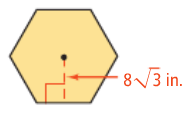 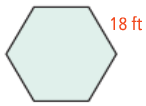 3. Find the perimeter and area of the regular pentagon. (Hint: you will need to use trigonometry)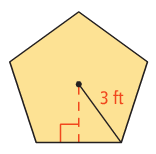 4. Comprehension: Why is the radius of a regular polygon greater than the apothem? (hint: think about what you know about right triangles)What you need to know…The ___________ of a ___________ polygon is related to the ______________ from the _____________ to a ___________.The ___________ of a ___________ ____________ is the distance from the center to a ____________.The ______________ is the perpendicular distance from the center to a side.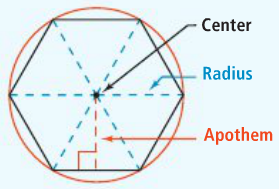 Area of a regular polygonA=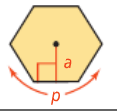 Problem 1:Find the area of the regular decagon.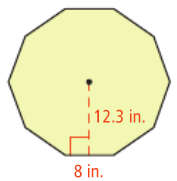 Problem 2:Find the area of the regular hexagon. Round to the nearest millimeter.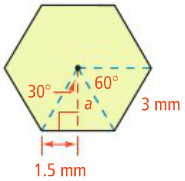 